Curriculum Mapping 2022-23 	Subject:	 Music          	Curriculum Leader (s) 	VMa					Intent – Implementation – ImpactIntent - The ambitions and plans that are in place up to the point of delivery Implementation – the means for how these are delivered and assessed Impact – the achievements of students as evidence by work produced, attitudes to learning, participation in extra curricular, summative assessment and final outcomes Our definitions Spiral Curriculum How the building blocks of our curriculum are constructed and built upon through students’ journey through school 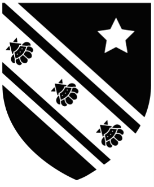 KS3 CurriculumTeaching crucial knowledge.Exposing to key vocabulary.Developing cultural capital.Enabling the development of knowledge.Challenging misconceptions.Emphasising inter-connectedness.Teaching and development of skills.KS3 CurriculumTeaching crucial knowledge.Exposing to key vocabulary.Developing cultural capital.Enabling the development of knowledge.Challenging misconceptions.Emphasising inter-connectedness.Teaching and development of skills.KS3 CurriculumTeaching crucial knowledge.Exposing to key vocabulary.Developing cultural capital.Enabling the development of knowledge.Challenging misconceptions.Emphasising inter-connectedness.Teaching and development of skills.KS4 CurriculumTransition to education after KS4 Developing further on the attitudes and attributes for success.Building on all areas from KS3 and Accelerated Curriculum.Guidance for next stage of education KS4 CurriculumTransition to education after KS4 Developing further on the attitudes and attributes for success.Building on all areas from KS3 and Accelerated Curriculum.Guidance for next stage of education KS5 CurriculumTransition to HE/FE/Employment (including apprenticeship).Developing further on the attitudes and attributes for success.Building on all areas from KS3 and  KS4.KS5 CurriculumTransition to HE/FE/Employment (including apprenticeship).Developing further on the attitudes and attributes for success.Building on all areas from KS3 and  KS4.Year 7Year 8Year 9Year 10Year 11Year 12Year 13SpiralCurriculumVertically integrated across Key Stages – Each KSVertically integrated across Key Stages – Each KSVertically integrated across Key Stages – Each KSVertically integrated across Key Stages – Each KSVertically integrated across Key Stages – Each KSVertically integrated across Key Stages – Each KSVertically integrated across Key Stages – Each KSSkillsPerforming ComposingListeningAppraisingPerforming ComposingListeningAppraisingPerforming ComposingListeningAppraisingGCSE MUSICPerforming ComposingListeningAppraisingVOCATIONAL AWARD IN PERFORMING ARTS (MUSIC TECH)SequencingComposingResearchingPresentingGCSE MUSICPerforming ComposingListeningAppraisingVOCATIONAL AWARD IN PERFORMING ARTS (MUSIC TECH)SequencingComposingResearchingPresentingMUSICPerforming ComposingListeningAppraisingMUSIC TECHSequencingRecordingComposingListeningAppraisingMUSICPerforming ComposingListeningAppraisingMUSIC TECHSequencingRecordingComposingListeningAppraisingKnowledge & Understanding Key Topics per half Term T1 SAMBA – Rhythm; Ensemble performance; StructureT2 CHRISTMAS – Chords; Vocal performance; Ukulele skillsT3 GROUND BASS / REMIX – Chords (on keyboards); Melody/Chords/Rhythm/Bass (building blocks of music); Development of music (composition); Music history.T4 OSTINATO – Structure; Composition; Texture.T5 ELEMENTS OF MUSIC – Listening skills; Identifying instruments by ear.T6 DESCRIPTIVE MUSIC – Composition; Elements of music in practice; PerformanceT1 AFRICAN MUSIC – Rhythm; Ensemble performance; Structure; Listening.T2 12 BAR BLUES / ROCK AND ROLL – Chords/Bass/Voice; Structure; Vocal performance; Listening.T3 RAGTIME – Rhythm (syncopation); keyboard skills; ensemble skills; listening.T4 JAZZ – Improvisation; Composition; building blocks of music; ensemble skills; Listening.T5 BRITPOP – Ensemble skills; Chords (keyboard or Uke/Gtr); Vocal skills.T6 BRITPOP/SONGWRITING – Composition; Performance; vocal skills.T1 REGGAE MUSIC/CARIBBEAN – Rhythm; Ensemble performance; Structure; Texture.T2 CLASSICAL ERA/FUR ELISE – Music history and context; Solo performance; Texture/arpeggio.T3/4 – FILM MUSIC – Underscore; Elements of music; Composition.T4/5 – MINIMALISM – Music history and context; Composition; Ensemble skills.T6 – MUSIC AND THE MEDIA – ADVERTS – Music careers; composition; responding to a professional brief.GCSEElements of music – MAD TSHIRTT method of analysis.Performance skillsComposition skills – with Free composition in T5/6Introduction of the 2 set works.VOCATIONAL AWARDUnits 1 and 2 – Introduction of Tech skills.Completion of Unit 1GCSEElements of music – MAD TSHIRTT method of analysis.Consolidation of set worksPerformance skills – Solo and Ensemble recordings by XmasComposition skills – with Brief composition completed by end of Spring Term.VOCATIONAL AWARDUnit 2 – CompositionUnit 3 – Responding to a brief (Presentation skills)On going each term, with students completing coursework for AS Levels alongside exam prep and study.  This is split between different staff members:MUSICPerforming ComposingListeningAppraisingMUSIC TECHRecordingComposingListening and AnalysingProducing and AnalysingOn going each term, with students completing coursework for A Levels alongside exam prep and study.  This is split between different staff members:MUSICPerforming ComposingListeningAppraisingMUSIC TECHRecordingComposingListening and AnalysingProducing and AnalysingCommon Assessment of Progress and Performance (CAPP) Each topic will have an assessment at the end of it, and assessment data is added to the Assessment overview documents in student folders.  At the time of the CAPP window, assessments across the skills of Performance, Composing, Listening and Appraising are looked at to arrive at a cumulative grade.  The CAPP grade therefore represents progress across all of the musical skill areas.Each topic will have an assessment at the end of it, and assessment data is added to the Assessment overview documents in student folders.  At the time of the CAPP window, assessments across the skills of Performance, Composing, Listening and Appraising are looked at to arrive at a cumulative grade.  The CAPP grade therefore represents progress across all of the musical skill areas.Each topic will have an assessment at the end of it, and assessment data is added to the Assessment overview documents in student folders.  At the time of the CAPP window, assessments across the skills of Performance, Composing, Listening and Appraising are looked at to arrive at a cumulative grade.  The CAPP grade therefore represents progress across all of the musical skill areas.CAPP grade assessments are taken as a snapshot of progress with the following musical skills:GCSE MUSICPerforming ComposingListeningAppraisingVOCATIONAL AWARD IN PERFORMING ARTS (MUSIC TECH)SequencingComposingResearchingPresentingIn addition, coursework for both courses will be marked and moderated across the team, according to Exam Board criteria.CAPP grade assessments are taken as a snapshot of progress with the following musical skills:GCSE MUSICPerforming ComposingListeningAppraisingVOCATIONAL AWARD IN PERFORMING ARTS (MUSIC TECH)SequencingComposingResearchingPresentingIn addition, coursework for both courses will be marked and moderated across the team, according to Exam Board criteria.CAPP grade assessments are taken as a snapshot of progress with the following musical skills:AS MUSICPerforming ComposingListeningAppraisingAS MUSIC TECHRecordingComposingListening and AnalysingProducing and AnalysingIn addition, coursework for both courses will be marked and moderated across the team, according to Exam Board criteria.CAPP grade assessments are taken as a snapshot of progress with the following musical skills:AS MUSICPerforming ComposingListeningAppraisingAS MUSIC TECHRecordingComposingListening and AnalysingProducing and AnalysingIn addition, coursework for both courses will be marked and moderated across the team, according to Exam Board criteria.Wider Curriculum including extracurricular opportunities e.g SMSC ,Careers and Employability  , Literacy and Numeracy EXTRA CURRICULARSchool ChoirSchool OrchestraKeyboard ClubSchool ProductionOther short term projects3x Concerts per academic year, plus other performance opportunitiesLITERACY AND NUMERACYKeywords introduced per topic and reinforced through the student planners.Numeracy links are constant through timing and rhythm work.  Links through musical notation and use of music tech technology.SMSCTopic links such as the discussion of origins of styles of music, and the expression of feelings and characteristics through music.CAREERSLinks to careers discussed with each topic.EXTRA CURRICULARSchool ChoirSchool OrchestraKeyboard ClubSchool ProductionOther short term projects3x Concerts per academic year, plus other performance opportunitiesLITERACY AND NUMERACYKeywords introduced per topic and reinforced through the student planners.Numeracy links are constant through timing and rhythm work.  Links through musical notation and use of music tech technology.SMSCTopic links such as the discussion of origins of styles of music, and the expression of feelings and characteristics through music.CAREERSLinks to careers discussed with each topic.EXTRA CURRICULARSchool ChoirSchool OrchestraKeyboard ClubSchool ProductionOther short term projects3x Concerts per academic year, plus other performance opportunitiesLITERACY AND NUMERACYKeywords introduced per topic and reinforced through the student planners.Numeracy links are constant through timing and rhythm work.  Links through musical notation and use of music tech technology.SMSCTopic links such as the discussion of origins of styles of music, and the expression of feelings and characteristics through music.CAREERSLinks to careers discussed with each topic.EXTRA CURRICULARSchool ChoirSchool OrchestraKeyboard ClubSchool ProductionOther short term projects3x Concerts per academic year, plus other performance opportunitiesIncreased opportunities to perform as a soloist.LITERACY AND NUMERACYKeywords introduced per topic and reinforced through the student planners and linked to MAD TSHIRTT.Numeracy links are constant through timing and rhythm work.  Links through musical notation and use of music tech technology.SMSCTopic links such as the discussion of origins of styles of music, and the expression of feelings and characteristics through music.CAREERSLinks to careers discussed with each topic.EXTRA CURRICULARSchool ChoirSchool OrchestraKeyboard ClubSchool ProductionOther short term projects3x Concerts per academic year, plus other performance opportunitiesIncreased opportunities to perform as a soloist.LITERACY AND NUMERACYKeywords introduced per topic and reinforced through the student planners and linked to MAD TSHIRTT.Numeracy links are constant through timing and rhythm work.  Links through musical notation and use of music tech technology.SMSCTopic links such as the discussion of origins of styles of music, and the expression of feelings and characteristics through music.CAREERSLinks to careers discussed with each topic.EXTRA CURRICULARAs with lower school plus:Increased opportunities to perform as a soloist.Increased opportunities to help run/lead extra curricular music projects.LITERACY AND NUMERACYKeywords introduced per topic and reinforced through the student planners and linked to MAD TSHIRTT.Numeracy links are constant through timing and rhythm work.  Links through musical notation and use of music tech technology.SMSCTopic links such as the discussion of origins of styles of music, and the expression of feelings and characteristics through music.CAREERSLinks to careers discussed with each topic.Opportunities to visit Music Tech recording studios and experience real world career pathsOpportunities to watch musical performances.EXTRA CURRICULARAs with lower school plus:Increased opportunities to perform as a soloist.Increased opportunities to help run/lead extra curricular music projects.LITERACY AND NUMERACYKeywords introduced per topic and reinforced through the student planners and linked to MAD TSHIRTT.Numeracy links are constant through timing and rhythm work.  Links through musical notation and use of music tech technology.SMSCTopic links such as the discussion of origins of styles of music, and the expression of feelings and characteristics through music.CAREERSLinks to careers discussed with each topic.Opportunities to visit Music Tech recording studios and experience real world career pathsOpportunities to watch musical performances.Attitudes & AttributesGrowth Mindset,Independent Learning Opportunities are taken to discuss:Different cultures (through musical topics)How to take care of equipmentHow to work independentlyHow to work as part of a teamHow to enhance learning through home practice and/or taking up a musical instrumentSetting of homework projects to enhance personal learning.Opportunities are taken to discuss:Different cultures (through musical topics)How to take care of equipmentHow to work independentlyHow to work as part of a teamHow to enhance learning through home practice and/or taking up a musical instrumentSetting of homework projects to enhance personal learning.Opportunities are taken to discuss:Different cultures (through musical topics)How to take care of equipmentHow to work independentlyHow to work as part of a teamHow to enhance learning through home practice and/or taking up a musical instrumentSetting of homework projects to enhance personal learning.As with KS3, with added focus on:The importance of personal practiceThe importance of taking part in wider opportunities to enhance performance skills and confidence.As with KS3, with added focus on:The importance of personal practiceThe importance of taking part in wider opportunities to enhance performance skills and confidence.As with KS4, with added focus on:The importance of personal practiceThe importance of taking part in and leading some wider opportunities to enhance performance skills and confidence.As with KS4, with added focus on:The importance of personal practiceThe importance of taking part in and leading some wider opportunities to enhance performance skills and confidence.